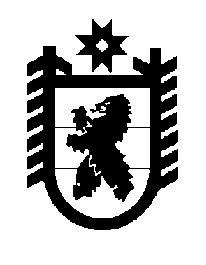 Российская Федерация Республика Карелия    ПРАВИТЕЛЬСТВО РЕСПУБЛИКИ КАРЕЛИЯРАСПОРЯЖЕНИЕот  4 июля 2015 года № 424р-Пг. Петрозаводск В соответствии со статьей 9 Градостроительного кодекса Российской Федерации, статьями 7 и 15 Федерального закона от 21 декабря 2004 года № 172-ФЗ «О переводе земель или земельных участков из одной категории в другую», на основании ходатайства администрации Суоярвского городского поселения осуществить перевод двух             земельных участков, имеющих кадастровые номера 10:16:0101705:264 (местоположение: Республика Карелия, Суоярвский район, урочище «Омоссунселькя»), 10:16:0101705:265 (местоположение: Республика Карелия, Суоярвский район, урочище «Умойная»),  площадью 71120 кв. м и 31125 кв. м соответственно, из состава земель сельскохозяйственного назначения в земли промышленности, энергетики, транспорта, связи, радиовещания, телевидения, информатики, земли для обеспечения космической деятельности, земли обороны, безопасности и земли иного специального назначения.           ГлаваРеспублики  Карелия                                                             А.П. Худилайнен